.MAMBO RIGHT, MAMBO LEFT, CROSS AND POINT, CROSS AND POINTBUCHACADAS, 4/4 TURN RIGHT CROSS SHUFFLETURN ¾ RIGHT, MAMBO STEP, MAMBO STEP, SAMBA BASICSAMBA BASIC, STEP TOGETHER, STEP TOGETHER, KICK ROCK STEPOption: on counts 3-6, shake your hips or upper body or make meringue stepsREPEATLa Cumbia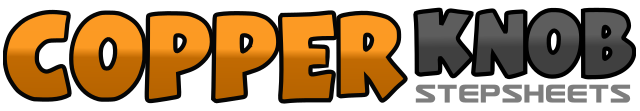 .......Count:32Wall:4Level:Intermediate.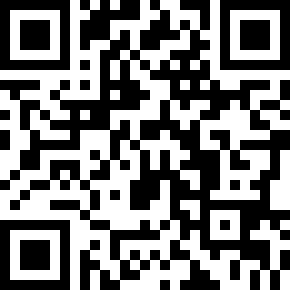 Choreographer:Raymond Sarlemijn (NL)Raymond Sarlemijn (NL)Raymond Sarlemijn (NL)Raymond Sarlemijn (NL)Raymond Sarlemijn (NL).Music:La Cumbia - SailorLa Cumbia - SailorLa Cumbia - SailorLa Cumbia - SailorLa Cumbia - Sailor........1Right foot to right&Weight change to left foot2Right foot next to left foot3Left foot to left&Weight change to right foot4Left foot next to right foot5Cross right foot over left foot&Left foot step out to left6Point right foot forward&Right foot next to left foot7Cross left foot over right foot&Right foot step out to right8Point left foot forward&Left foot next to right foot1Right foot point forward with bended leg (almost like pressure step but keep weight on left foot)&Right foot step backwards2Point left foot front (like count 1)&Left foot step backwards3Point right foot forward (like count 1 and 2)&Right foot step backwards4Point left foot forward&Change weight to left foot5Right foot cross over left foot and turn ¼ over right&Left foot next to right foot6Right foot cross over left foot and turn ¼ over right&Left foot next to right foot7Right foot cross over left foot and turn ¼ over right&Left foot next to right foot8Right foot cross over left foot and turn ¼ over right1Turn ½ over left step on place on left foot&Right foot next to left foot2Turn ¼ over left and left foot step forward3Right foot step forward&Recover on left foot4Right foot next to left foot5Left foot step backwards&Recover on right foot6Left foot next to right foot7Right foot step to right&Left foot crossed backwards right foot (5 position extended)8Right foot step on place1Left foot step to left&Right foot crossed backwards left foot (5 position extended)2Left foot step on place3Right foot step to right4Left foot next to right foot5Right foot step to right6Left foot next to right foot7Kick right foot forward&Right foot step backwards, while doing this look backwards8Recover weight on left foot